
ОБАВЕШТЕЊЕ О ЗАКЉУЧЕНОМ УГОВОРУ- ЈНМВ 1/2017, јавна набавка за услуге рентирања штампача- оптимизација штампе -Назив наручиоца: Министарство пољопривреде и заштите животне средине – Управа за аграрна плаћања.Адреса наручиоца: Булевар краља Александра 84, Београд.Интернет страница наручиоца: www.uap.gov.rsВрста наручиоца: органи државне управе.Врста предмета: услуге.Врста поступка: јавна набавка мале вредности.Предмет набавке, назив и ознака из Општег речника набавки: услуге, рентирање штампача - оптимизација штампе, шифра из Општег речника набавки 72514100 (услуге управљања средствима које обухватају рад рачунара).Уговорена вредност: 5.000.000,00 динара без ПДВ.Критеријум за доделу уговора: најнижа понуђена цена по страници.Број примљених понуда: 1 (једна).Најнижа 1,9 динара без ПДВ  по странициПонуђена цена: Највиша 2,38 динара са ПДВ  по странициНајвиша:  2,38 динара са ПДВ по странициПонуђена цена код прихватљивих понуда	Најнижа: 1,9 динара без ПДВ  по странициДатум доношења одлуке о додели уговора: 08.03.2017. године.Датум закључења уговора: 27.03.2017. године.Основни подаци о добављачу: (назив, седиште, матични број и законски заступници): ДУНА ИНТ ДОО, Београд, ул. Омладинских бригада 88 - Airport city, матични број 2107287, законски заступник Вида Лазова Петрова.Период важења уговора: до 31.12.2017. године. КОМИСИЈА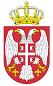 Република СрбијаМИНИСТАРСТВО ПОЉОПРИВРЕДЕИ ЗАШТИТЕ ЖИВОТНЕ СРЕДИНЕУправа за аграрна плаћања               Број:  404-02-00005/2017-07              Датум: 28.03.2017. годинеБеоград